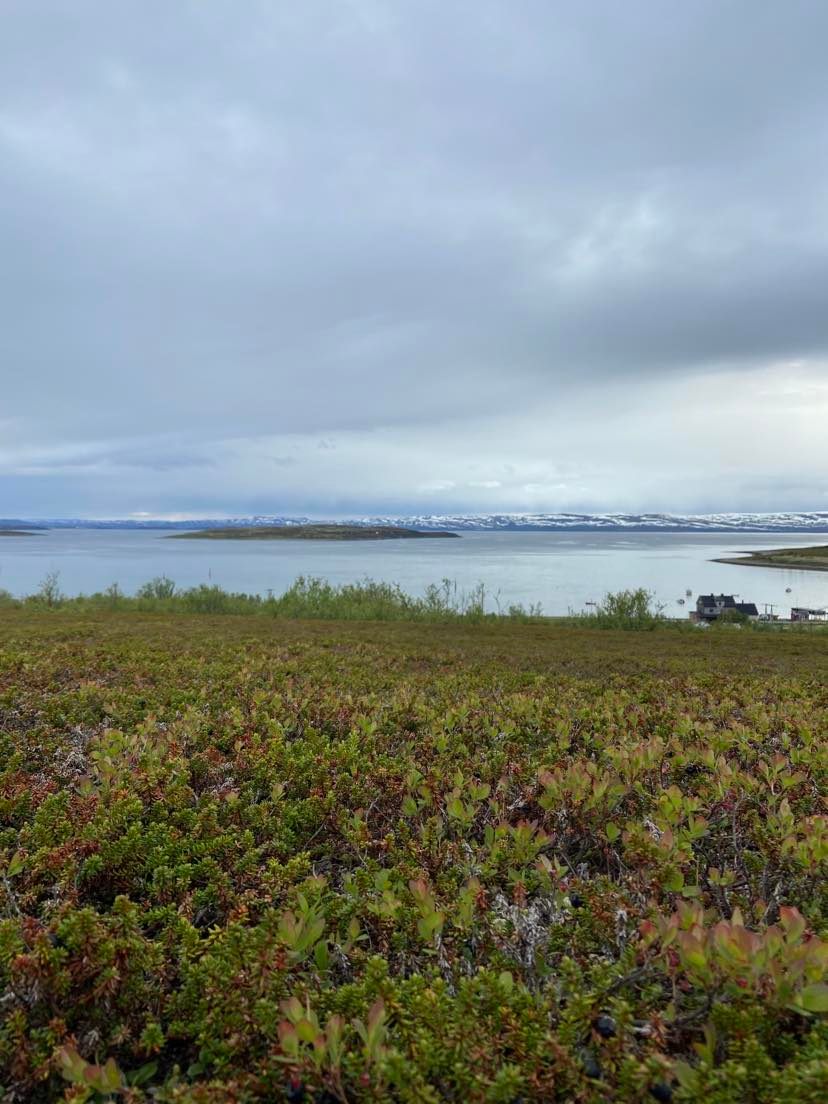 Vedtatt av kommunestyret i sak 31/23, 21. juni 2023Innhold1.	Innledning	31.1.	Planområdet	31.2.	Metode	3Sannsynlighet	3Konsekvens	41.3.	Usikkerhet i ROS-analysen	42.	Risiko- og sårbarhetsanalyse	53.	Konklusjon	10Litteraturliste	11InnledningVed utarbeidelse av planer for utbygging krever plan- og bygningsloven at det gjøres en risiko- og sårbarhetsanalyse for planområdet (jf. PBL § 4-3). Analysen er et viktig kunnskapsgrunnlag for å unngå at arealdisponering skaper ny eller økt risiko og sårbarhet. ROS-analysen skal vise alle risiko- og sårbarhetsforhold som har betydning for om arealet egner seg for ønsket utbygging. Hensikten er å belyse forhold som kan føre til tap av liv eller alvorlig helseskade, utfall av viktige samfunnsfunksjoner og/eller tap av materielle verdier. Basert på funn i ROS-analysen gjøres de plangrep som er nødvendige for å redusere risiko og sårbarhet til et akseptabelt nivå.PlanområdetKommunens helhetlige ROS gir en overordnet beskrivelse av risiko- og sårbarhetsforhold i kommunen. Verken Lebesby eller planområdet er nevnt spesifikt i denne analysen.    Kommuneplanen (kpa) inneholder en overordnet ROS-analyse av nye byggeområder. Ettersom kpa ikke medførte endringer i Øverbygda i Lebesby, inneholder ikke ROS-analysen egne vurderinger av planområdet. Planbestemmelsene til kpa inneholder generelle krav knyttet til en rekke risiko og sårbarhetsforhold (bestemmelse 1.5.8): Flom og erosjon, støy, skred, geoteknikk og grunnforhold, havnivåstigning, elektromagnetisk stråling og ekstremvær. Disse kravene må følges opp i videre planlegging og byggesaker.Hele planområdet ligger under marin grense, som kan ha betydning for grunnforhold.Planområdets avgrensning er gitt i kapittel 1.2 i planbeskrivelsen.MetodeROS-analysen er utført delvis med utgangspunkt i Direktoratet for samfunnssikkerhet og beredskaps veileder Samfunnssikkerhet i kommunens arealplanlegging, i tillegg til kommunal sjekkliste/mal for ROS-analyser. Fremgangsmåten har bestått av å identifisere potensielle uønskede hendelser og farer basert på sjekklisten, og det er føyd til risikoforhold som vurderes å være relevante for planområdet. Disse er så vurdert utfra sannsynlighet og konsekvens. Forhold der sannsynligheten vurderes å være høy og/eller der konsekvensen antas å kunne bli alvorlig, er avbøtt med foreslåtte tiltak og planbestemmelser.I arbeidet med ROS-analysen har også kommunens helhetlige ROS, samt ROS-analyse i kommuneplanens arealdel, vært en del av vurderingsgrunnlaget. Grunnundersøkelser utført av Multiconsult høsten 2021 utgjør også en del av kunnskapsgrunnlaget.SannsynlighetI vurdering av sannsynlighet er det tatt utgangspunkt i sannsynlighetskategorier gjengitt i DSBs veileder (side 46-47):PlanROS:Sannsynlighetsvurdering for flom og stormflo:Sannsynlighetsvurdering for skred:KonsekvensI vurderingen av konsekvens har vi lagt til grunn følgende kategorier og grenseverdier:Usikkerhet i ROS-analysenDenne analysen er gjennomført som en skrivebordsstudie og er basert på eksisterende grunnlagsmateriale, kjente data og registreringer, i tillegg til grunnundersøkelser utført i 2021.I utgangspunktet vil all menneskelig aktivitet innebære en viss risiko. Vurderingene i en ROS-analyse vil også alltid innebære en viss usikkerhet, ettersom det mangler både informasjon og metoder som gir nøyaktige beregninger. Dersom forutsetningene som ligger til grunn i analysen endres i etterkant eller nye variabler gjøres kjent, bør ROS-analysen revideres.Risiko- og sårbarhetsanalyseI risiko- og sårbarhetsanalysen har vi vurdert vel 30 risikoforhold/uønskede hendelser, delt opp i fire kategorier: naturrisiko, virksomhetsrisiko, beredskapsrisiko (nødetater) og sårbare objekter.Risikomatrisen oppsummerer mulige uønskede hendelser sortert etter sannsynlighet og konsekvens. Hendelser som havner i rød kategori er vurdert å ha en alvorlighetsgrad som krever tiltak. Gule hendelser har et element av risiko som tilsier at tiltak bør vurderes, mens grønne hendelser vurderes å ha et akseptabelt risikonivå. Hendelsesnummer i matrisen korresponderer med nummer i Tabell 2-1.Figur 2-1 Risikomatrise (hendelsesnummer i parentes)I tillegg til hendelsene oppgitt i matrisen er 22 risikoforhold vurdert å ikke ha relevans for planområdet. Disse hendelsene framkommer med risikonivå «0» i Tabell 2-1.Én hendelse er vurdert som rød:Responstid ambulanseTo hendelser/risikoforhold er vurdert til gul:EkstremværTrafikkfareSeks hendelser er vurdert som grønn:Skog-/lyngbrannFlom i vassdragSlokkevannskapasitetØdeleggelse / skjemming av ikke-kjente automatisk fredete kulturminnerDrikkevannsforsyningAvløp og overvannshåndtering.Tabell 2-1 fremstiller risiko- og sårbarhetsanalysen. Tabell 2-2 viser avbøtende tiltak. Tabell 2-1 Risiko- og sårbarhetsanalyseFølgende tiltak vurderes å bidra til at risiko og sårbarhet holdes på et akseptabelt nivå: Tabell 2-2 Risikoreduserende tiltakKonklusjonI ROS-analysen har vi vurdert vel 30 risikoforhold/hendelser i planområdet. I utgangspunktet er ikke planområdet spesielt sårbart eller risikoutsatt. Analysen i forrige kapittel viser at planforslaget heller ikke medfører økt eller nye risiko- og sårbarhetsforhold. Risikoforhold som utmerker seg med høy sannsynlighet og/eller alvorlig konsekvens, er responstid ambulanse og værforhold. Dette er forhold som gjelder ikke bare for planområdet men for hele bygda og omegn. Det er allerede satt inn tiltak for å redusere risiko for de nevnte forholdene, disse er beskrevet i tabellen over, punkt 1 og 3.Lebesby kommune vurderer at hensynet til risiko- og sårbarhetsforhold er tilfredsstillende ivaretatt i planforslaget.LitteraturlisteDatabaser, nettkilder og kartverktøy som er benyttet i ROS-analysen er henvist til i Tabell 2-1.Direktoratet for samfunnssikkerhet og beredskap (2017). Samfunnssikkerhet i kommunens arealplanlegging. Veileder.Lebesby brannvesen (2020). Brannordning. Vedtatt i kommunestyret 27.10.20, sak 63/2020.Lebesby brannvesen (2019). Risiko- og sårbarhetsanalyse. Vedtatt i kommunestyret 27.10.20, sak 63/2020.Lebesby kommune (2019). Lebesby mot 2035: Kommuneplanens arealdel 2019-2035. Vedtatt i kommunestyret 02.09.19, sak 56/19.Lebesby kommune (2019). Helhetlig risiko- og sårbarhetsanalyse for Lebesby kommune. Rapport med tiltaksplan 2019-2022. Vedtatt i kommunestyret 11.04.19, sak 15/2019. Multiconsult (2021). Lebesby – grunnundersøkelser. Datarapport fra geotekniske undersøkelser. Rapport.Multiconsult (2022). Øverbygd Lebesby - geoteknisk vurdering av områdestabilitet. Notat.Norsk klimaservicesenter (2021). Klimaprofil Finnmark.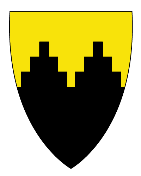 Lebesby kommuneDetaljregulering Øverbygda boligfelt PlanID 202201Lebesby kommuneROS-analyseLebesby kommuneVedlegg 2 til planbeskrivelseSannsynlighetskategorierTidsintervallSannsynlighet per årHøyOftere enn 1 gang i løpet av 10 år> 10 %Middels1 gang i løpet av 10-100 år1-10 %LavSjeldnere enn 1 gang i løpet av 100 år< 1 %SannsynlighetskategorierTidsintervallSannsynlighet per årHøy1 gang i løpet av 20 år1/20Middels1 gang i løpet av 200 år1/200Lav1 gang i løpet av 1000 år1/1000SannsynlighetskategorierTidsintervallSannsynlighet per årHøy1 gang i løpet av 100 år1/100Middels1 gang i løpet av 1000 år1/1000Lav1 gang i løpet av 5000 år1/5000KonsekvensLiv og helseStabilitet*Materielle verdierStorFlere dødsfallOmfattende og langvarige konsekvenser - nøkkelfunksjoner som kraftforsyning, vannforsyning, telekommunikasjon ute av drift over lengre tid (utover 2 uker)Kritiske materielle skader som setter ut produksjon over lengre tid (mer enn 3 måneder). Store økonomiske tap.Middels1-2 dødsfallAlvorlige personskaderSvikt i funksjoner som veier, kraft- og vannforsyning, telekommunikasjon. Svikt inntil 2 uker.Moderate materielle skader som fører til produksjonsstans i 1-3 måneder. Middels økonomiske tap. LitenMindre personskaderUbetydelig svikt / mindre, midlertidige skader.Mindre eller ingen materielle skader / økonomiske tap. Kortere produksjonsstans (inntil 1 måned)*Manglende stabilitet innebærer svikt i kritiske samfunnsfunksjoner og manglende dekning av grunnleggende behov hos befolkningen.*Manglende stabilitet innebærer svikt i kritiske samfunnsfunksjoner og manglende dekning av grunnleggende behov hos befolkningen.*Manglende stabilitet innebærer svikt i kritiske samfunnsfunksjoner og manglende dekning av grunnleggende behov hos befolkningen.*Manglende stabilitet innebærer svikt i kritiske samfunnsfunksjoner og manglende dekning av grunnleggende behov hos befolkningen.KonsekvensKonsekvensKonsekvensLitenMiddelsStorSannsynlighetHøyEkstremvær (5)Responstid ambulanse (18)SannsynlighetMiddelsSkog-/lyngbrann (6)Trafikkfare (15)SannsynlighetLavFlom i vassdrag (3)Slokkevannskapasitet (20)Kulturminner, ikke-kjente (23)Drikkevannsforsyning (29)Avløp og overvannshåndtering (30)PlanID 202201 – Detaljregulering Øverbygda boligfeltPlanID 202201 – Detaljregulering Øverbygda boligfeltPlanID 202201 – Detaljregulering Øverbygda boligfeltSannsynlighetSannsynlighetSannsynlighetSannsynlighetKonsekvensKonsekvensKonsekvensKonsekvensRisikonivåMerknad nr. (se Tabell 2-2)PlanID 202201 – Detaljregulering Øverbygda boligfeltPlanID 202201 – Detaljregulering Øverbygda boligfeltPlanID 202201 – Detaljregulering Øverbygda boligfeltHøyMiddelsLavIkke relevantStorMiddelsLitenIkke relevantRisikonivåMerknad nr. (se Tabell 2-2)PlanID 202201 – Detaljregulering Øverbygda boligfeltPlanID 202201 – Detaljregulering Øverbygda boligfeltPlanID 202201 – Detaljregulering Øverbygda boligfelt32103210NATURRISIKO NATURRISIKO Vurdering1Skredwww.skrednett.noPlanområdet ligger utenfor fare for skred i bratt terreng, jf. NVEs uttalelse til varsel om oppstart.0002Grunnforhold (kvikkleire)www.ngu.no, grunnundersøkelser og geoteknisk vurderingPlanområdet ligger under marin grense. Det ble gjort grunnundersøkelser høsten 2021. Det ble ikke funnet løsmasser med sprøbruddegenskaper. Geoteknisk vurdering konkluderer med at områdestabiliteten er tilfredsstillende, og sikkerhet i henhold til TEK17, § 7-3 vurderes å være oppfylt.0003Flom i vassdragwww.nve.noDet er ingen aktsomhetsområder for flom markert i NVEs databaser. Det går et lite bekkeløp i et dalsøkk i nordlig ende av planområdet. Under høring har NVE uttalt til Statsforvalteren at dette bekkeløpet mangler i deres kart. Samme vassdrag har lenger ned i bygda en maksimal vannstandstigning på 2,5 meter. Flom anses ikke som en risiko, da laveste terrenghøyde i planområdet (= byggeområdet) ligger høyere enn 2,5 m.Byggegrense langs vassdrag tar hensyn til mulig fremtidig erosjon som følge av klimaendringer.1114Stormflo og havnivåstigningIkke relevant0005Ekstremvær (sterk vind, store nedbørsmengder, følgevirkninger)Planområdet ligger mer skjermet til enn kyststrøkene lenger ut i Laksefjorden men er tidvis eksponert for sterk vind og ekstremvær. Det forekommer at strømforsyninga faller ut i kortere perioder i dårlig vær, men dette er en situasjon som lokalbefolkningen er beredt på (egenberedskap).Ekstremvær kan også føre til utfall av elektronisk kommunikasjon.Ved dårlig vær kan det være utfordrende for nødetatene å ta seg frem. Dette er kommentert nærmere under, se responstid ambulanse.Planforslaget vurderes å ikke ha store konsekvenser for håndtering av overvann. Det medtas bestemmelse om at overvann og drenering løses på hver enkelt tomt. Konsekvensene av ekstremvær vurderes samlet som små og av midlertidig karakter.31316Skog/lyngbrann Klimaprofil Finnmark (Norsk klimaservice-senter, 2021)Deler av planområdet preges av bjørkeskog og ris- og lyngvegetasjon. Det har ikke vært skog-/lyng-branner i området tidligere. Mulige fremtidige klimaendringer kan føre til tørkeperioder som kan øke faren for vegetasjonsbrann. Det vurderes likevel ikke at dette ville få vesentlige konsekvenser for liv/helse, stabilitet eller materielle verdier, da planforslaget legger opp til store tomter med god avstand mellom bygg.2127Radonstrålinghttp://geo.ngu.no/kart/radon/Ifølge NGUs aktsomhetskart for radon gjelder moderat til lav aktsomhet i planområdet100VIRKSOMHETSRISIKO VIRKSOMHETSRISIKO Vurdering Vurdering Vurdering Vurdering Vurdering Vurdering Vurdering Vurdering Vurdering Vurdering Vurdering 8Brann eller eksplosjon i virksomhet i nærheten eller i planområdet FAST - anlegg og kart (DSB)Lebesby brannvesen ROS 2019Det er ingen virksomheter som utgjør en særskilt brann- eller eksplosjonsfare for tiltak i planområdet.0009Er det planlagt etablering av ny virksomhet som utgjør brannrisiko?Det planlegges ingen virksomheter som utgjør særskilt brannrisiko.00010Kjemikalieutslipp eller annen akutt forurensning i virksomhet i nærheten eller i planområdet

FAST - anlegg og kart (DSB)Det er ingen virksomheter i planområdets nærområde hvor det er fare for kjemikalieutslipp eller akutt forurensning.00011Ulykke ved transport av farlig godsIkke relevant00012Forurensning i grunn

Grunnforurensnings-databasen, MiljødirektoratetIngen forhold som tilsier at det skulle være grunnforurensning i planområdet.00013Konsekvenser av industri: Støy Planen medfører ikke etablering av støyende virksomhet, eller etablering av støyfølsomme tiltak i rød/gul sone.00014Påvirkning fra elektromagnetiske felt

NVE, høyspentledningskart
Lebesby kpaPlanområde ligger utenfor faresone for høyspenningsanlegg (faresone H370 i kpa).00015TrafikkfareStatens Vegvesen, vegkart.no – 570 TrafikkulykkePlanforslaget medfører ingen særskilt trafikkfare i selve planområdet. Veiløsninger bør følge Statens Vegvesens håndbøker.Statens Vegvesen og Troms og Finnmark fylkeskommune påpekte i sine uttalelser til varsel om oppstart at hensynet til myke trafikanter og trygg skolevei, spesielt langs fylkesvei 888, må vektlegges i planarbeidet.224216SkipsfartIkke relevant00017Spesiell fare for terror og kriminalitetIngen særskilt utsatte virksomheter i planområdet.000BEREDSKAPSTILTAK AV BETYDNING FOR AREALPLANLEGGING BEREDSKAPSTILTAK AV BETYDNING FOR AREALPLANLEGGING BEREDSKAPSTILTAK AV BETYDNING FOR AREALPLANLEGGING 18Responstid ambulanseKjøretid fra ambulansebase i Kjøllefjord til Lebesby er på over en time. Vinterstid kan strekningen ta lenger tid, og i noen uværsperioder er fylkesvei 888 midlertidig stengt. I akuttilfeller rekvireres redningshelikopter fra Banak. I begge tilfeller vil responstiden overskride det Stortinget har vedtatt som anbefalt responstid for akuttoppdrag i grisgrendte strøk (25 minutter, i 90 prosent av tilfellene).326319Dimensjonering brannberedskap, responstid brannvesenResponstid fra Lebesby underbrannstasjon (med 8 deltidsstillinger) er innenfor krav om maks. utrykningstid på 30 minutter. Responstid fra Kjøllefjord brannstasjon er på over en time.10020SlokkevannskapasitetSlokkevannskapasiteten er tilfredsstillende.  Utbygging av planområdet vil kreve etablering av VA-infrastruktur. I beregningene av dimensjon må også slokkevannskapasitet hensyntas. Detaljreguleringen legger opp til store tomter med god avstand mellom boligene. Faren for brann med spredning vurderes derfor som minimal. 111SÅRBARE OBJEKTER SÅRBARE OBJEKTER  Vurdering21NaturverdierPlanforslaget vurderes ikke å gi økt risiko for ødeleggelse eller verdiforringelse av naturvernområder, andre viktige naturområder, rekreasjons- eller friluftsområder. 00022KulturminnerRiksantikvaren: AskeladdenSametinget: Kulturminnebefaring av områdetPlanforslaget vurderes å ikke gi økt risiko for ødeleggelse eller skjemming av kjente objekter/områder med stor kulturhistorisk verdi. 
00023KulturminnerRiksantikvaren: AskeladdenSametinget: Kulturminnebefaring av områdetPlanforslaget vurderes å ikke gi vesentlig økt risiko for ødeleggelse eller skjemming av ikke-kjente automatisk fredete kulturminner, men tiltakshavere er pliktig å følge aktsomhets- og meldeplikt ved tiltak.11124KulturminnerRiksantikvaren: AskeladdenSametinget: Kulturminnebefaring av områdetPlanforslaget vurderes å ikke gi økt risiko for riving, ødelegging eller skjemming av verneverdige bygninger eller anlegg.00025Helse- og omsorgsinstitusjoner Planområdet har ingen sentrale institusjoner som sykehjem, omsorgsboliger, skoler eller barnehage.00026Viktige offentlige bygninger Planområdet har ingen offentlige administrasjonsbygg.00027Trafikknutepunkt og samferdselsårerPlanområdet inneholder ingen trafikknutepunkt eller samferdselsårer00028El-forsyning Eksisterende nett har kapasitet til boligfeltet, men det må bygges ut el-infrastruktur i planområdet. Det er ingen forhold i området som tilsier at elforsyningen vil være særlig utsatt.00029Drikkevannsforsyning Utbygging av området vil ikke påvirke drikkevannskilder direkte. Utbygging av planområdet vil kreve etablering av infrastruktur for vannforsyning. Se også vurdering av slokkevannskapasitet.11130Avløp og overvannshåndteringPlanen krever utbygging av private septiktanker i planområdet. Dimensjonering av overvannshåndtering må ta høyde for fremtidige klimaendringer.11131Informasjons- og kommunikasjons-installasjoner Ingen informasjons- eller kommunikasjonsinstallasjoner i planområdet.000MerknadTiltak1Utfall av elektronisk kommunikasjon er et av scenariene i kommunens helhetlige ROS. Det er gjort tiltak, ved at det er etablert en lokal kriseledelse som ved kommunikasjonsutfall har de samme fullmakter som kommunens kriseledelse som befinner seg i Kjøllefjord, og som håndterer situasjonen inntil kommunikasjonslinjer er gjenopprettet.Ingen ytterligere tiltak i plan.2Fylkeskommunen uttalte i varsel til oppstart at trafikksikkerhetstiltak bør være på plass før boligområdet tas i bruk. Fartsgrensen gjennom bygda er 60/50 km/t.Henstilling fra Lebesby kommune til fylkeskommunen om å sette ned fartsgrensa gjennom bygda Lebesby.Ingen ytterligere tiltak i plan.3I regi av Norsk Luftambulanse er det etablert et akuttmedisinsk team i Lebesbyområdet, hvor en gruppe lokale innbyggere (akutthjelpere) læres opp til å drive førstehjelp inntil ambulanse/medisinsk personell ankommer.Ingen ytterligere tiltak i plan.